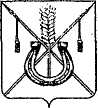 АДМИНИСТРАЦИЯ КОРЕНОВСКОГО ГОРОДСКОГО ПОСЕЛЕНИЯКОРЕНОВСКОГО РАЙОНАПОСТАНОВЛЕНИЕот 18.02.2016   		                                                  			  № 306г. КореновскО внесении изменений в постановление администрацииКореновского городского поселения Кореновского районаот 12 мая 2015 года № 513 «О комиссии по проведению торгов(конкурсов, аукционов) по продаже муниципальногоимущества Кореновского городского поселенияКореновского района»В соответствии с Федеральным законом от 29 июня 2015 года № 180-ФЗ «О внесении изменений в Федеральный закон «О приватизации государственного и муниципального имущества», в целях приведения муниципального правового акта в соответствие с действующим законодательством, администрация Кореновского городского поселения Кореновского района п о с т а н о в л я е т:1. Внести в постановление администрации Кореновского городского поселения Кореновского района от 12 мая 2015 года № 513 «О комиссии по проведению торгов (конкурсов, аукционов) по продаже муниципального имущества Кореновского городского поселения Кореновского района» следующие изменения:1.1. Абзац 2 пункта 2.1 раздела 2 приложения № 2 к постановлению изложить в новой редакции:«Рассматривает принятые от претендентов заявки с прилагаемыми к ним документами, проверяет правильность оформления представленных претендентами документов и определяет их соответствие требованиям законодательства Российской Федерации и перечню, размещенному в информационном сообщении о проведении аукциона (конкурса), устанавливает факт поступления от претендентов задатков на основании выписок с соответствующего счета»;1.2. Абзац 3 пункта 2.1 раздела 2 приложения № 2 к постановлению изложить в новой редакции:«По результатам рассмотрения документов принимает решение о признании претендентов участниками аукциона (конкурса) или об отказе в допуске претендентов к участию в аукционе (конкурсе) по основаниям, установленным Федеральным законом от 21 декабря 2001 года № 178-ФЗ «О приватизации государственного и муниципального имущества»;1.3. Абзац 2 пункта 2.3 раздела 2 приложения № 2 к постановлению изложить в новой редакции:«Уведомление о признании участника аукциона победителем выдается победителю или его полномочному представителю под расписку в день подведения итогов аукциона».2. Общему отделу администрации Кореновского городского поселения Кореновского района (Воротникова) обеспечить размещение настоящего постановления на официальном сайте администрации Кореновского городского поселения Кореновского района в информационно–телекоммуникационной сети «Интернет».3. Постановление вступает в силу после его подписания.ГлаваКореновского городского поселения Кореновского района                                                                                Е.Н. Пергун